Top of FormTicket InformationBottom of FormWho's GoingConnect to see which of your Facebook friends are going to OMG! OBGYN: Women's Sexual and Menstrual Health Brunch. Connect with Facebook Share OMG! OBGYN: Women's Sexual and Menstrual Health BrunchShare Tweet Event Details Discover things you want to know about your womb at this unique event. OMG! OBGYN provides a platform for women of all ages to hear from health care professionals and wellness experts as well as everyday women who will share experiences about sex, menstrual health, challenges conceiving, menopause and fibroids. September is Gynecologic Cancer Awareness Month and a portion of the proceeds raised at the event will benefit the American Cancer Society. Enjoy brunch at FIGat7th restaurants in *TASTE, shopping and pampering post event.  Attendees will receive discounts, free items and services from the following FIGat7th participating retailers:Victoria Secret  {Complimentary "Angel Fit " Bra Fitting and a Fragrance Samples}L'Occitane  {Complimentary Facials, Product Samples and 10% Discount}MAC  {Complimentary Make-up Consultations and Touch-ups}Sunglass Hut  {20% Discount and Drawing for Complimentary Gift}SCHEDULE1PM – 2:30PM – Panel Discussion and Q&A 2:30 – 3:30PM – Brunch @ TASTE 3:30 – 5PM - Shopping ExperienceSPEAKERSSalena Collins | Owner/Founder, Clear Gardens Yoga StudioLauren Cornell | Registered DietitianMelissa Natavio, MD, MPH | Director, Family Planning Fellowship and Assistant Professor, Department of Obstetrics and Gynecology Keck School of Medicine of USC Lisa Upshaw, DC, M.S.A.O.M. | Holistic Health Practitioner, Acupuncture & Functional Nutrition Ramona Wright | OMG! OBGYN Founder/Host and Blogger, MsWrightSays.comLOCATIONAddress: 725 South Figueroa Street, Los Angeles, CA 90017Location: Ernst & Young Building (street level, SOUTH ENTRANCE, located above the FIGat7th Shopping Mall)
Meeting Room: 1080Parking is $5 and available in the FIGat7th parking structure with entrances located on 7th and 8th streets, west of Figueroa. Click here for directions.*Brunch at FIGat7th and TASTE restaurants not included in registration. No portion of the registration fee or donation is tax deductible.OMG! OBGYN: Presented by MsWrightSays.com. Produced by wRightOne Communications, Inc. All Rights ReservedHave questions about OMG! OBGYN: Women's Sexual and Menstrual Health Brunch? Contact themojamoja.com Original document found online at: http://www.eventbrite.com/e/omg-obgyn-womens-sexual-and-menstrual-health-brunch-tickets-12989713583OMG! OBGYN: Women's Sexual and Menstrual Health Brunchthemojamoja.com Sunday, September 21, 2014 from 1:00 PM to 5:00 PM (PDT) Los Angeles, CA 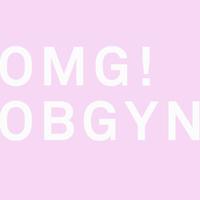 Ticket Type Sales EndPrice FeeQuantityFree Early Bird Registration   more info Ended Free $0.00 N/A Onsite Registration   more info Ended $10.00 $1.54 N/A American Cancer Society Donation   more info Ended N/A N/A N/A Order Now 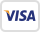 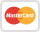 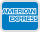 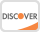 Order Now Order Now Order Now Order Now 